Luftfilter, Ersatz WSG 300-400Verpackungseinheit: 4 StückSortiment: K
Artikelnummer: 0093.0897Hersteller: MAICO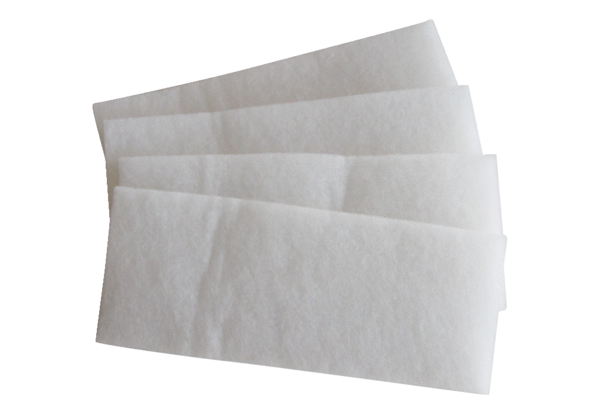 